JOB TITLE: Executive Administrative AssistantDEPARTMENT: Finance & Administration	FLSA: Non-ExemptLOCATION: Union Campus	LEVEL: 105REPORTS TO: Vice President, Finance & Administration	DATE: 7/25/17, 07/14/09POSITION SUMMARY: Provide varied and advanced administrative support to the Vice President of Finance and Administration, managing the day-to-day activities of the office; also required to use a considerable degree of independence and discretion, exercise sound judgment in the performance of the assigned duties.EDUCATION, EXPERIENCE, and LICENSES/CERTIFICATIONS: (A comparable amount of training, education or experience may be substituted for the minimum qualifications.) Completion of Associate’s degree and 3-5 years related experience.ESSENTIAL TASKS: Manage the day-to-day activities of the office, maintaining files, telephone and mailing lists, and necessary office supplies, and monitoring office expenditures to assure purchases are within budget.Plan, organize, and attend to administrative detail on special assignments and projects assigned which includes creating & maintaining special databases, gathering data, compiling statistics which may include making appropriate calculations, preparing reports, graphs & charts.Keep the Vice President’s calendar current with various appointments and meetings, reserving conference rooms and making other necessary arrangements, organizing materials, and sending out meeting notices.Prepare minutes, formal reports, and other documents for internal and external groups and organizations in which the Vice President is involved.Maintain confidentiality in all matters related to the Vice President, division and college including organizational plans and personnel matters.Evaluate all incoming correspondence, determining which matters require the Vice President’s attention, marking important sections, drafting replies, gathering appropriate background material, acknowledging correspondence in the absence of the Vice President.Receive and assist visitors and telephone callers, referring them to other offices if appropriate.Cooperate effectively with other employees in carrying out the Vice President's instructions, transmitting information accurately and tactfully, and taking initiative when appropriate to resolve issues in the Vice President’s absence.Handle complaints and conflicts diplomatically, using perceptive judgment and discretion to diffuse potentially volatile situations as required.Prepare special board agenda items and coordinate all agenda items and assure completion for board meeting deadlines.Initiate and process forms such as purchase orders, personnel requisitions, travel authorization forms, supply requisitions, printing requests, travel expense reimbursements.Attend to travel arrangements and expense reimbursements for the office. Exercise the utmost discretion in handling confidential matters. Assist in the development and implementation of the unit's goals and objectives.Communicate effectively in a professional, tactful and courteous manner with students, employees, faculty and the general public.Ensure that all activities are conducted within the established guidelines of the Family Educational Rights and Privacy Act (FERPA).Perform assigned responsibilities, duties, and tasks according to established practices, procedures, and standards in a safe and efficient manner, with minimal supervision.KNOWLEDGE, SKILLS and ABILITIES: Knowledge of department and college policies, procedures, and practices with the ability to answer work-related questions; and/or interpret and apply these guidelines correctly in various situations; perform administrative or manual duties for the department or division; knowledge of business English with the ability to write in complete sentences using appropriate words, correct grammar, punctuation and spelling; ability to devise or modify methods or processes to solve specific problems; ability to manage multiple projects and work under time pressures to meet established deadlines; ability to handle confidential material judiciously; ability to work effectively in a busy environment with frequent interruptions; knowledge to troubleshoot minimal computer/software issues; excellent customer service skills; detailed-oriented with skills in proofreading materials and data entry to ensure accuracy.LEADERSHIP and COMMUNICATION SKILLS: Ability to communicate effectively in a professional, tactful and courteous manner with students, employees, faculty, and the general public; communicate to convey or exchange general work-related information or service to internal or external customers; ability to establish and maintain effective working relationships with employees at all levels and with diverse student populations; ability to manage interpersonal conflict situations requiring tact, diplomacy and discretion.DECISION-MAKING and ANALYTICAL SKILLS: Requires frequent decision making affecting co-workers or students; ability to exercise independent judgment within the scope of assigned authority; may be responsible for providing information to those who depend on a service or product; adhere to college and department policies, procedures, and practices; follow technical instructions, procedure manuals, and charts to solve practical problems; and/or compose routine or specialized reports or forms and business letters; and/or ensure compliance with clear guidelines and standards; perform job duties in a safe and efficient manner.EQUIPMENT/SOFTWARE:  Utilize current College and/or department information technology equipment, software and programs; standard office equipment and department specific equipment. Proficient with Microsoft Office (Word, Excel, Outlook)PHYSICAL DEMANDS AND WORKING ENVIRONMENT: Environment: Work is performed primarily in a standard office setting with frequent interruptions and distractions; extended periods of time viewing computer monitor; will require flexible schedule to work evenings and/or weekends; Physical: Primary functions require sufficient physical ability and mobility to work in an office setting; to stand or sit for prolonged periods of time; to occasionally stoop, bend, kneel, reach; to lift, carry, push, and/or pull light to moderate amounts of weight; and/or to operate office equipment that may require repetitive hand movement.POSITIONS SUPERVISED:  NoneSIGNATURES:  I have read and reviewed the above job description with my immediate supervisor. This job description has been designed to indicate the general nature and level of work performed.  It is not designed to contain or be interpreted as a comprehensive inventory of all duties, responsibilities and qualification required for the job.Employee Signature/Date				Supervisor Signature/Date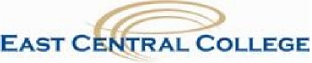 JOB DESCRIPTION